Программа: «Живое слово»Тема: Христианское поведение. Главные правила христианской жизни. Добродетели в жизни христианина.  Педагог: Афтенко В.Н.  Дата: 25 апреля, 26 апреля.Задания для дистанционного обучения Выполненные задания присылайте на почту: vika-aft@ya.ruЗаповеди, или законы, данные Богом через Моисея-основа истинной нравственности. Простые, но глубокие и вечные истины о Боге, о почтении к родителям, о святости человеческой жизни, о чистоте совести.Вспомни заповеди, которые Бог дал Моисею. 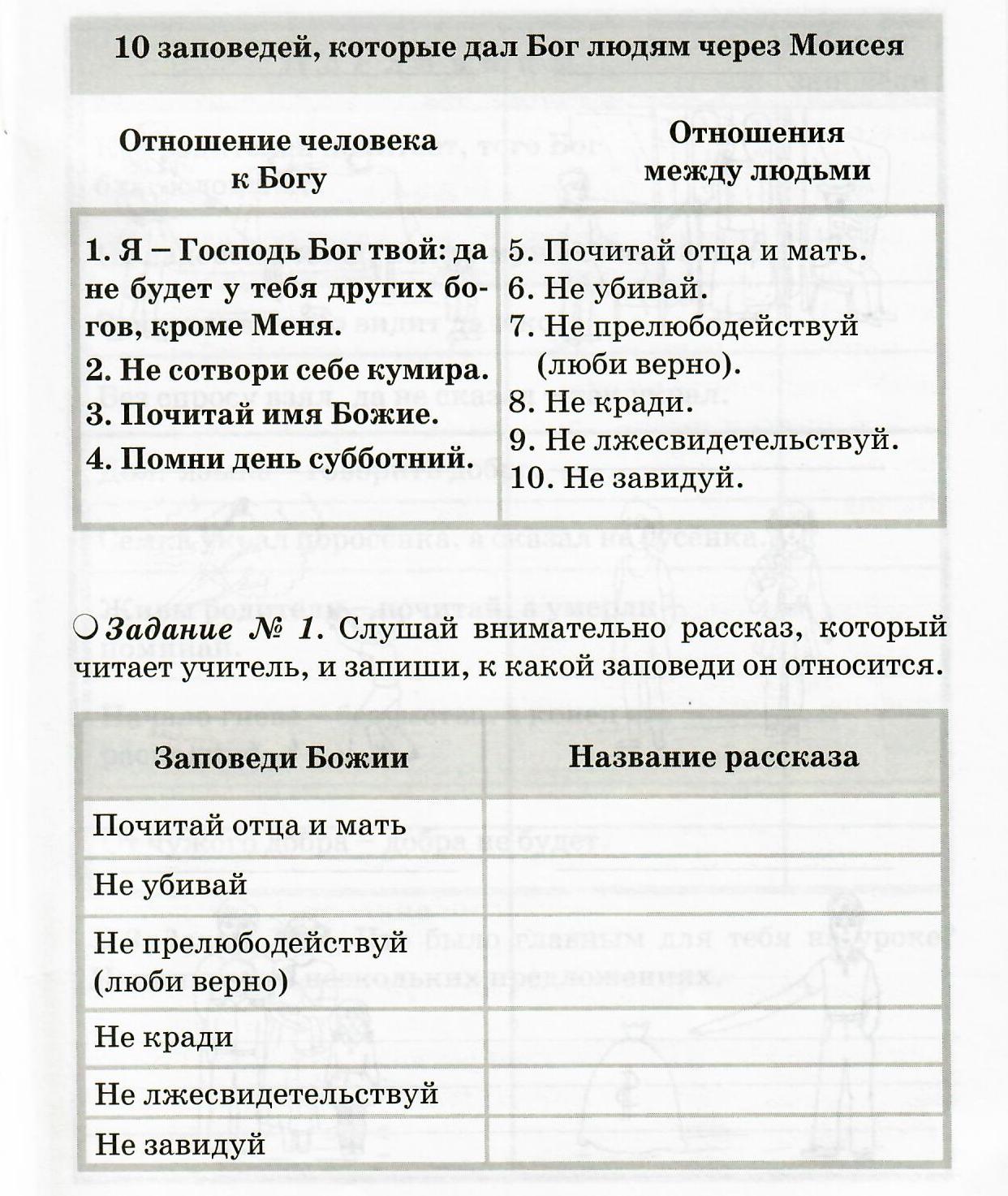 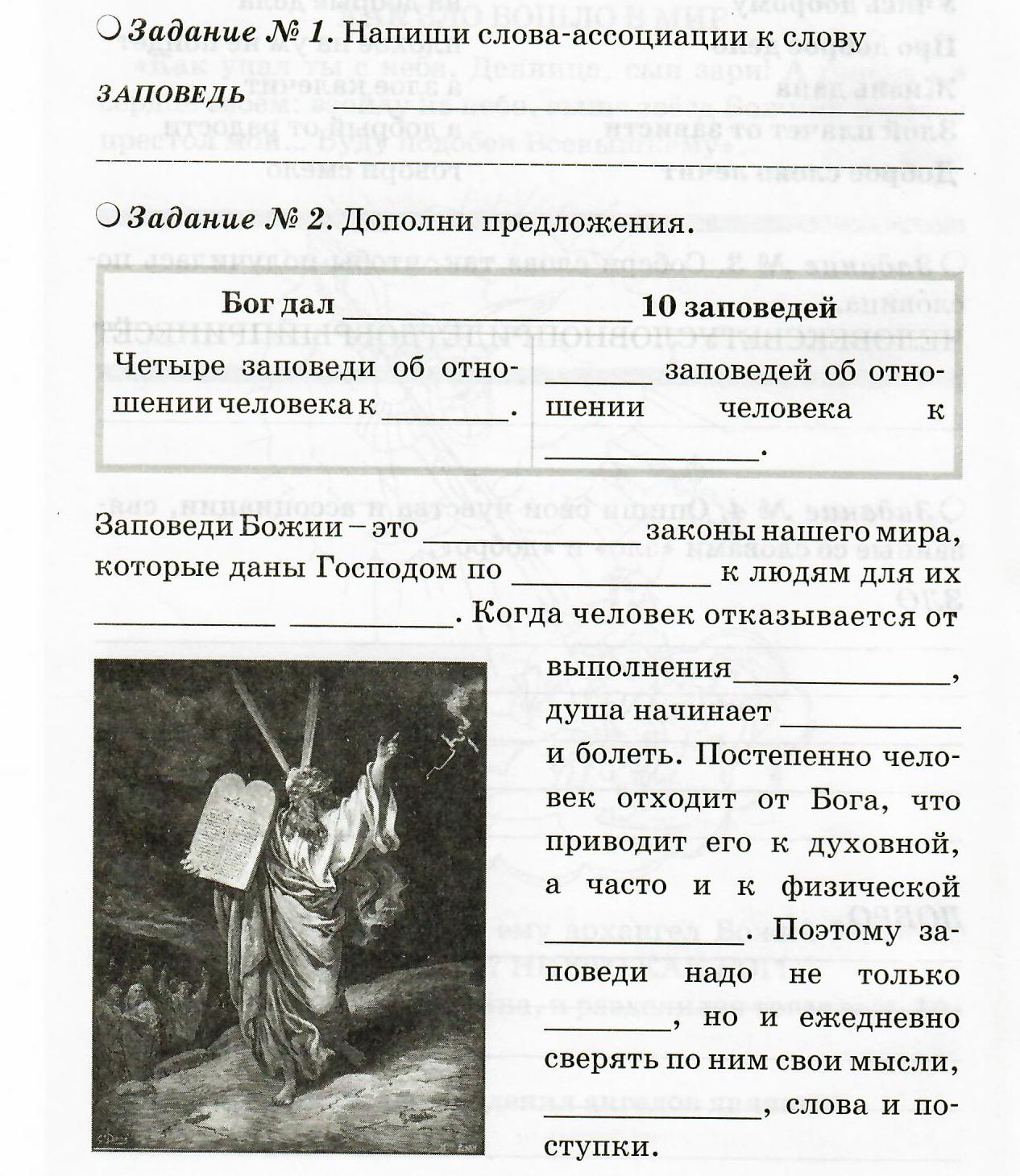 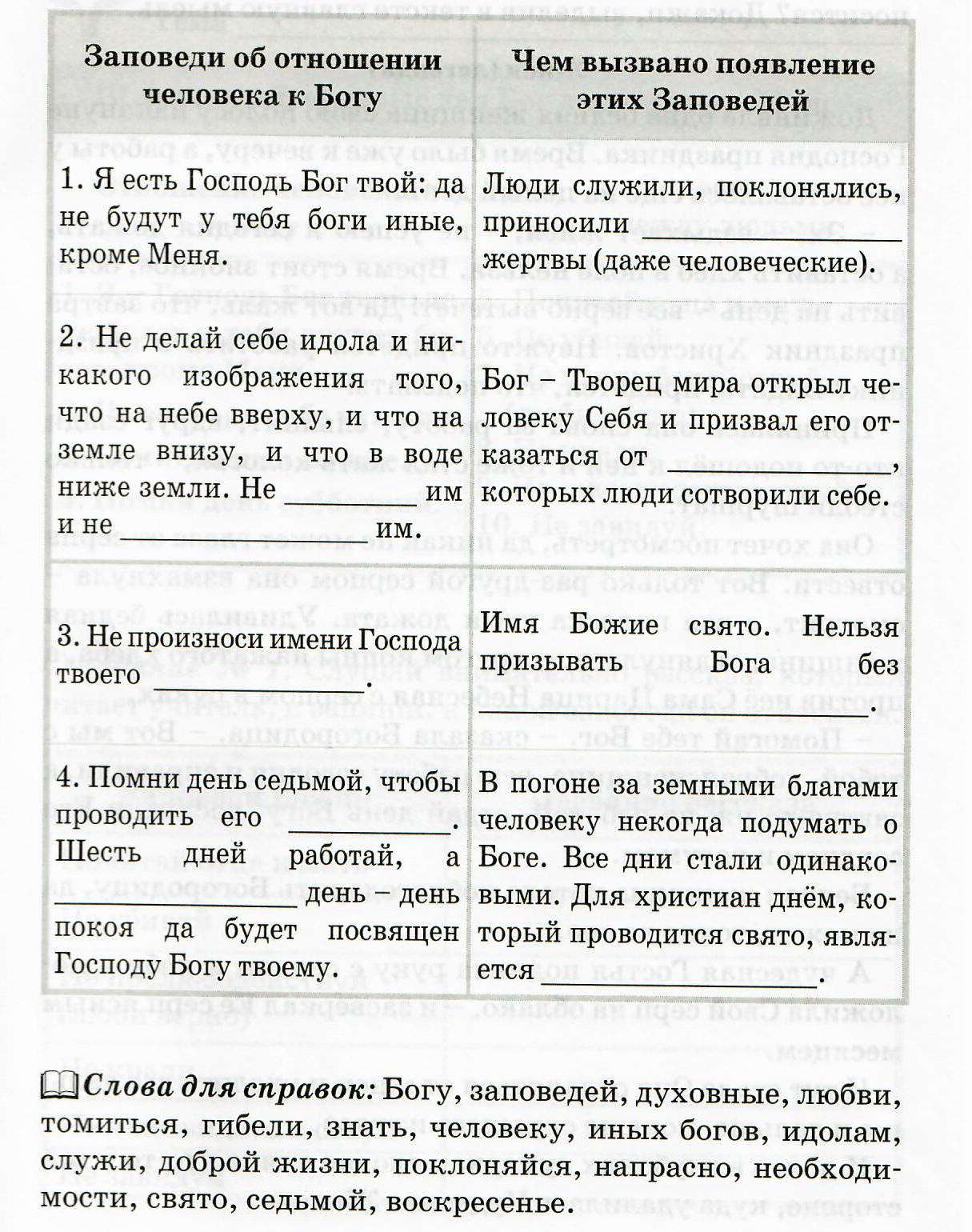 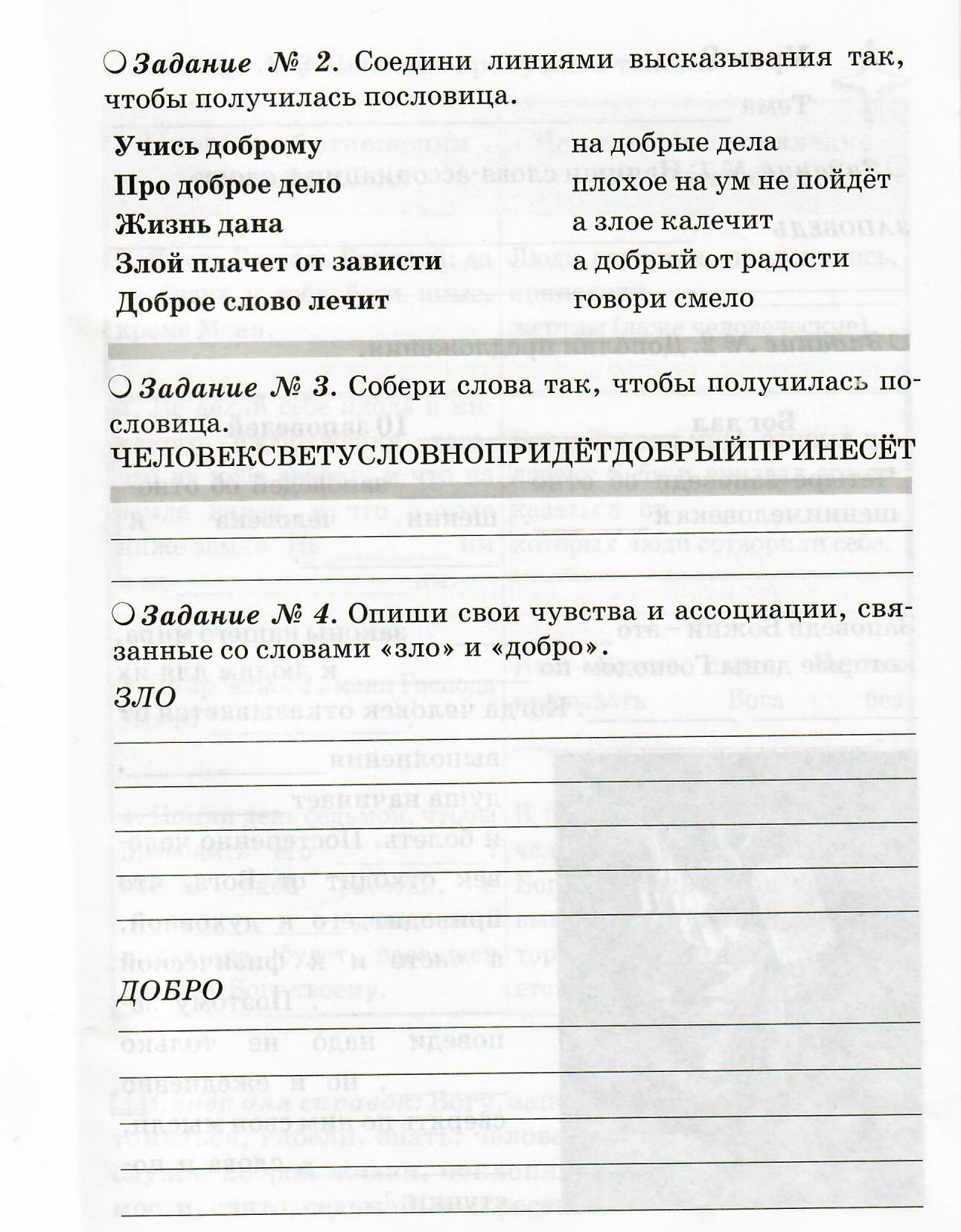 